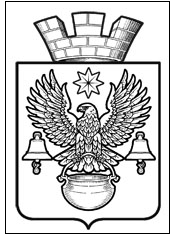 ПОСТАНОВЛЕНИЕГЛАВЫКОТЕЛЬНИКОВСКОГО ГОРОДСКОГО ПОСЕЛЕНИЯКОТЕЛЬНИКОВСКОГО МУНИЦИПАЛЬНОГО   РАЙОНАВОЛГОГРАДСКОЙ ОБЛАСТИ__________________________________________________________________От   15. 06. 2010 г.                                                                                № 302Об антикоррупционной экспертизе нормативных правовых актов и проектов нормативных правовых актов главы администрацииКотельниковского городского поселения, администрации Котельниковскогогородского поселения В соответствии с Федеральным законом от 17 июля 2009 г. N 172-ФЗ "Об антикоррупционной экспертизе нормативных правовых актов и проектов нормативных правовых актов" и Законом Волгоградской области от 13 июля 2009 г. N 1920-ОД "О дополнительных мерах по противодействию коррупции в Волгоградской области" постановляю:1. Утвердить прилагаемое Положение об антикоррупционной экспертизе нормативных правовых актов и проектов нормативных правовых актов Главы Администрации Котельниковского городского поселения, Администрации Котельниковского городского поселения.2. Возложить полномочия по проведению антикоорупционной экспертизе нормативных правовых актов и проектов нормативных правовых актов Котельниковского городского поселения на ведущего специалиста-юриста администрации Котельниковского городского поселения.3. Контроль за исполнением настоящего постановления оставляю за собой. 4.Настоящее постановление вступает в силу по истечении 10 дней со дня его официального опубликования.Глава АдминистрацииКотельниковского городского поселения                                                           А.Г. БабиковУтвержденоПостановлениемГлавы АдминистрацииКотельниковского городскогопоселения от  15.06.2010 г. N302 ПОЛОЖЕНИЕОБ АНТИКОРРУПЦИОННОЙ ЭКСПЕРТИЗЕ НОРМАТИВНЫХ ПРАВОВЫХ АКТОВ И ПРОЕКТОВ НОРМАТИВНЫХ ПРАВОВЫХ АКТОВ КОТЕЛЬНИКОВСКОГО ГОРОДСКОГО ПОСЕЛЕНИЯ1. Общие положения1.1. Настоящее Положение определяет цель, задачи и порядок проведения антикоррупционной экспертизы нормативных правовых актов и проектов нормативных правовых актов Котельниковского городского поселения.1.2. Антикоррупционная экспертиза проводится в отношении нормативных правовых актов и проектов нормативных правовых актов главы Котельниковского городского поселения, администрации Котельниковского городского поселения и проектов решений Советов народных депутатов Котельниковского городского поселения, вносимых главой Котельниковского городского поселения на рассмотрение Совету народных депутатов Котельниковского городского поселения в порядке нормотворческой инициативы.1.3. Целью антикоррупционной экспертизы является устранение (недопущение принятия) правовых норм, которые создают предпосылки и (или) повышают вероятность совершения коррупционных действий.1.4. Задачами антикоррупционной экспертизы являются выявление и описание коррупциогенных факторов, содержащихся в  нормативных правовых актах и проектах нормативных правовых актов, разработка рекомендаций, направленных на устранение или ограничение действия таких факторов.1.5. Не допускается представление главе Котельниковского городского поселения проекта нормативных правовых актов и проектов нормативных правовых актов на подписание или для внесения в Совет народных депутатов Котельниковского городского поселения в порядке нормотворческой инициативы без визирования этого проекта юристом, сотрудником структурного подразделения администрации Котельниковского городского поселения, являющегося разработчиком указанного проекта (либо без наличия отметки сотрудника, уполномоченного отдела, что нормативный правовой акт и проект нормативного правового акта не нуждается в проведении антикоррупционной экспертизы), или при наличии отрицательного заключения антикоррупционной экспертизы.2. Предмет антикоррупционной экспертизы2.1. Обязательной антикоррупционной экспертизе подлежат нормативные правовые акты и проекты нормативных правовых актов, направленных на регулирование отношений в следующих сферах:оказания муниципальной помощи (муниципальной поддержки);предоставления физическим и юридическим лицам муниципальных гарантий, бюджетных инвестиций, бюджетных кредитов, субсидий, грантов, пособий и иных выплат, осуществляемых за счет средств городского бюджета;управления муниципальным имуществом и приватизации;осуществления муниципального контроля;размещения заказа на поставки товаров, выполнение работ, оказание услуг для нужд Котельниковского городского поселения;реализации полномочий Котельниковского городского поселения в сфере земельных отношений;осуществления полномочий по привлечению к административной ответственности;оказания муниципальных услуг администрацией Котельниковского городского поселения и подведомственными ей учреждениями.2.2. По решению главы Котельниковского городского поселения антикоррупционная экспертиза может проводиться в отношении нормативных правовых актов и проектов нормативных правовых актов, направленных на регулирование отношений, не указанных в пункте 2.1 настоящего Положения.2.3. Глава Котельниковского городского поселения вправе поручить уполномоченному отделу или юристу проведение антикоррупционной экспертизы в отношении действующих нормативных правовых актов главы Котельниковского городского поселения и решений Совета народных депутатов Котельниковского городского поселения.Антикоррупционная экспертиза действующих нормативных правовых актов проводится в соответствии с методикой, предусмотренной настоящим Положением, в сроки, установленные главой Котельниковского городского поселения, и завершается представлением главе Котельниковского городского поселения заключения антикоррупционной экспертизы, оформленного в соответствии с требованиями настоящего Положения.2.4. В предмет антикоррупционной экспертизы не входит рассмотрение вопросов, связанных:с мотивами и целями разработчика проекта нормативного правового акта;с соответствием проекта нормативного правового акта требованиям действующего законодательства, эстетической и юридической техники; иных вопросов, входящих в предмет юридической экспертизы.3. Методика проведения антикоррупционной экспертизы3.1. При проведении антикоррупционной экспертизы выявляются и оцениваются следующие коррупциогенные факторы:а) широкие дискреционные (реализуемые по собственному усмотрению) полномочия органов власти, учреждений, их должностных лиц (отсутствие сроков для совершения должностными лицами обязательных действий в отношении граждан и юридических лиц, оценочные формулировки обстоятельств, являющихся основанием для совершения таких действий, возможность должностного лица по своему усмотрению начинать и завершать юридические процедуры и т.п.);б) повышенные требования к лицу, предъявляемые для реализации его права (большой перечень документов, которые необходимо представить для реализации права, экономически необоснованные размеры сборов или платы за оказание государственных услуг или получение разрешения, необходимость получения большого числа согласований, установление большого числа специальных признаков, которыми должно обладать физическое или юридическое лицо для занятия определенным видом деятельности или получения государственной поддержки и т.п.);в) большое количество бланкетных и отсылочных норм, приводящее к принятию подзаконных актов, вторгающихся в компетенцию органа государственной власти или органа местного самоуправления, принявшего первоначальный нормативно правовой акт;г) юридико-лингвистическая неопределенность – употребление неустоявшихся, двусмысленных терминов и категорий оценочного характера;д) наличие в нормативных правовых актов и проектах нормативных правовых актов пробела в правовом регулировании отношений, который призван регулировать данный правовой акт;е) отсутствие или неполнота административных процедур (недостаточно четкое установление порядка принятия управленческих решений, отсутствие гарантий прав физического или юридического лица на представление необходимых документов и пояснений и т.п.);ж) отсутствие или дефекты конкурсных процедур при предоставлении какого-либо права или преимущества, выделении хозяйствующим субъектам денежных средств из бюджета Котельниковского городского поселения (отсутствие механизма обеспечения достаточного количества участников конкурса, низкая информированность потенциальных участников конкурса о его проведении, недостаточный период времени между объявлением конкурса и окончанием приема заявок участников, необоснованное применение закрытого конкурса, отсутствие четких критериев конкурсного отбора и т.п.);з) значительная свобода нормотворчества структурных подразделений администрации Котельниковского городского поселения;и) неверная концепция нормативных правовых актов и проектов нормативных правовых актов (отсутствие целесообразности принятия правового акта по данному вопросу и создание излишних административных барьеров и т.п.);к) определение компетенции по формуле «вправе» - диспозитивное установление возможности совершения должностными лицами действий в отношении граждан и организаций;л) выборочное изменение объема прав – возможность необоснованного установленного исключений из общего порядка для граждан и организаций по усмотрению должностных лиц;м) принятие нормативных правовых актов и проектов нормативных правовых актов за пределами компетенции.3.2. Сотрудник уполномоченного отдела (юрист), проводящий антикоррупционную экспертизу, оценивает коррупциогенные факторы, указанные в пункте 3.1 настоящего Положения, в их совокупности, степень их влияния на уровень коррупциогенности нормативных правовых актов и проектов нормативных правовых актов Котельниковского городского поселения, рассматривает возможность устранения или уменьшения действия данных факторов и принимает решение о согласовании или подготовке заключения на проект правового акта.3.3. В случае выявления в нормативных правовых актах и проектах нормативных правовых актов коррупциогенных факторов, устранение или уменьшение действия которых невозможно, сотрудник уполномоченного отдела (юрист) обосновывает это в отношении каждого фактора в отдельности.3.4. В ходе проведения антикоррупционной экспертизы сотрудник уполномоченного отдела (юрист) не обязан предлагать новую редакцию положений проекта норматиного правового акта, содержащих коррупциогенные факторы.Сотрудник уполномоченного отдела (юрист) вправе предложить конкретные формулировки отдельных положений проекта правового акта.3.5. Для проведения антикоррупционной экспертизы могут использоваться: судебная практика по соответствующему вопросу, информация о практике применения действующих нормативных правовых актов, мотивированные мнения органов, организаций и граждан, осуществляющих деятельность или обладающих специальными познаниями в регулируемой сфере, данные социологических опросов, научные исследования и другие сведения, способные помочь правильно оценить наличие и степень влияния коррупциогенных факторов в проектах правовых актов Котельниковского городского поселения.4. Порядок проведения антикоррупционной экспертизынормативных правовых актов и проектов нормативных правовых актов         4.1. Проект нормативного правового акта представляется в уполномоченный отдел  (юристу) вместе с прилагающимися материалами непосредственно перед его направлением на согласование в заинтересованные органы и организации или представлением на подписание главе Котельниковского городского поселения.Уполномоченный отдел  (юрист) проводит антикоррупционную экспертизу проекта нормативного правового акта одновременно с его правовой экспертизой.      4.2. Антикоррупционная экспертиза нормативных правовых актов и проектов нормативных правовых актов проводится сотрудником уполномоченного отдела (юристом)  в течение десяти рабочих дней со дня поступления проекта нормативного правового акта в уполномоченный отдел. По решению главы Котельниковского городского поселения срок проведения антикоррупционной экспертизы может быть продлен, но не более чем на 10 рабочих дней.      4.3. В случае если сотрудник уполномоченного отдела (юрист) придет к выводу об отсутствии оснований для проведения антикоррупционной экспертизы нормативных правовых актов и проектов нормативных правовых актов, он ставит на бланке согласования надпись «не подлежит антикоррупционной экспертизе», личную подпись с расшифровкой и дату.      4.4. В ходе проведения антикоррупционной экспертизы уполномоченный отдел (юрист) вправе запрашивать необходимые материалы и информацию у органов государственной власти и местного самоуправления, организаций и граждан.При необходимости истребования и исследования дополнительных материалов, связанных с проектом, срок проведения антикоррупционной экспертизы может быть продлен по решению главы Котельниковского городского поселения.       4.5. В случае повторного поступления в юридическую службу (юристу) проекта нормативного правового акта, доработанного в соответствии с заключением антикоррупционной экспертизы, указанный выше срок исчисляется вновь с момента поступления доработанного проекта.       4.6. Администрация Котельниковского городского поселения и структурные подразделения Администрации Котельниковского городского поселения обязаны представить запрашиваемые юридической службой (юристом) материалы и информацию в течение 7 рабочих дней со дня поступления соответствующего запроса.      4.7. В случае внесения в проект нормативного правового акта изменений после его согласования в уполномоченном отделе (юристом) он подлежит повторному согласованию сотрудником уполномоченного отдела (юристом).       4.8. После проведения антикоррупционной экспертизы проект  нормативного правового акта визируется сотрудником уполномоченного отдела (юристом) внизу лицевой стороны последней страницы проекта.Виза сотрудника уполномоченного отдела (юриста) включает в себя надписи "антикоррупционная экспертиза", "см. заключение" (в случае наличия письменного заключения антикоррупционной экспертизы), личную подпись сотрудника (юриста) с расшифровкой, дату визирования. Вместо надписи "антикоррупционная экспертиза" допускается использование соответствующего штампа.       4.9. В случае выявления в проекте нормативного правового акта коррупциогенных факторов сотрудник уполномоченного отдела (юрист) прикладывает к проекту заключение антикоррупционной экспертизы.5. Заключение антикоррупционной экспертизы        5.1. Заключение антикоррупционной экспертизы подписывается сотрудником уполномоченного отдела (юристом), проводившим антикоррупционную экспертизу.Заключение антикоррупционной экспертизы печатается в двух экземплярах, один из которых передается либо разработчику проекта нормативного правового акта (при проведении антикоррупционной экспертизы проекта нормативного правового акта), либо главе администрации Котельниковского городского поселения (при проведении антикоррупционной экспертизы нормативного правового акта), а другой хранится в уполномоченном отделе (юриста).В заключении антикоррупционной экспертизы проставляется дата его подписания.       5.2. Заключение антикоррупционной экспертизы состоит из вводной, описательной и заключительной частей.       5.3. В вводной части заключения антикоррупционной экспертизы указываются:наименование нормативного правового акта или проекта нормативного правового акта, в отношении которого проведена антикоррупционная экспертиза;основания для проведения антикоррупционной экспертизы из числа указанных в пунктах 2.1.-2.2. настоящего Положения.       5.4. В описательной части заключения антикоррупционной экспертизы отражаются все выявленные положения проекта нормативного правового акта, способствующие созданию условий для проявления коррупции, с указанием коррупциогенных факторов и структурных единиц проекта документа (разделы, главы, статьи, части, пункты, подпункты, абзацы), в которых были выявлены коррупциогенные факторы.В описательной части заключения антикоррупционной экспертизы могут быть отражены возможные негативные последствия сохранения в проекте нормативного правового акта коррупциогенных факторов, а так же возможность их устранения или уменьшения выявленных факторов, рекомендации по устранению или уменьшению действия коррупциогенных факторов.       5.5. В заключительной части заключения антикоррупционной экспертизы делается вывод о результатах антикоррупционной экспертизы, включающий в себя суждения о коррупциогенности проекта нормативного правового акта и предложения о способах устранения коррупциогенных факторов.      5.6. Заключение антикоррупционной экспертизы может быть положительным ( в случае если в нем содержатся выводы о наличии коррупциогенных факторов, которые могут быть устранены и чье действие не может быть уменьшено) или отрицательным ( в случае если в нем содержатся выводы о наличии коррупциогенных факторов, которые могут быть устранены или чье действие может быть уменьшено).5.7. Заключение антикоррупционной экспертизы носит рекомендательный характер и подлежит обязательному рассмотрению соответствующим структурным подразделением администрации Котельниковского городского поселения.